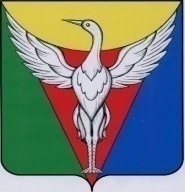 АДМИНИСТРАЦИЯ КОЧЕРДЫКСКОГО СЕЛЬСКОГО ПОСЕЛЕНИЯОКТЯБРЬСКОГО МУНИЦИПАЛЬНОГО РАЙОНА ЧЕЛЯБИНСКОЙ ОБЛАСТИ______________________________________________________________________  02.03.2021 г.  № 65 	                                                                            		    Администрация Октябрьского  муниципального района Челябинской области по проведению конкурсного отбора инициативных проектов  на  территории Октябрьского муниципального районаАдминистрация Кочердыкского сельского поселения Октябрьского муниципального района представляет в Администрацию Октябрьского муниципального района  по проведению конкурсного отбора инициативный проект « Ремонт помещений клуба д. Горелое».Приложение:Инициативный проект на 2 л.Протокол общего собрания граждан д. Горелое   от 13.02.2021 г.   на 6 л.Список присутствующих на собрании граждан д. Горелое. Копия распоряжения  администрации Кочердыкского сельского поселения               « Об    определении территории на которой планируется реализовать инициативный проект  « Ремонт помещений деревни Горелое» Кочердыкского сельского поселения. от 29.01.2021 г.  №  4-р  на 1 л.Копия локальной сметы № 3,4,5 Выписка из протокола общего собрания, подтверждающая  полномочия инициаторов  Проекта  на 4 л. Согласие на обработку персональных данных на 10 лГлава Кочердыкского сельского поселения                                                     Е.В. Гаврилюк